Унутрашња трговинa– III тромесечје 2018 –Промет робе у трговини на велико и мало и поправка моторних возила (област 45 КД) у Републици Србији у трећем тромесечју 2018, у односу на исто тромесечје претходне године, бележи раст у текућим ценама од 13,4%. Уколико се упореди исти период, промет у Републици Србији код трговине на велико (област 46 КД) бележи раст у текућим ценама од 11,5%, а у трговини на мало (област 47 КД) раст од 8,6%.У структури трговинског промета највеће учешће оствариле су следеће робне групе: у области 45 КД – моторна возила (54,8%), у области 46 КД – прехрамбени производи, пића и дуван (23,3%), а у области 47 КД – прехрамбени производи и алкохолна пића (33,3%).     1. Индекси промета унутрашње трговине по областима КД (текуће цене)2. Структура промета по трговинским областима и робним групама2.1. Трговина на велико и мало и поправка моторних возила (област 45 КД)                                                          %2.2. Трговина на велико, осим трговине моторним возилима (област 46 КД)                                                           %2.3. Трговина на мало, осим трговине моторним возилима (област 47 КД)3. Индекси промета у трговини на мало по основним агрегатима КД    (област 47)4. Индекси промета у трговини на мало по месецима (област 47 КД)Методолошка објашњењаРезултати за области 45 и 47 Класификације делатности (КД) обухватају промет свих пословних субјеката (правних лица и предузетника), а област 46 КД обухвата само податке за правна лица.Оцене промета правних лица добијене су на основу три редовна тромесечна статистичка истраживања, која се реализују на узорку, а односе се на а) трговину на велико и мало и поправку моторних возила (45 КД), б) трговину на велико (46 КД) и в) трговину на мало (47 КД). Узорком су обухваћена сва велика, средња и случајно изабрана мала и микро правна лица регистрована у сектору G (Трговина на велико и трговина на мало; поправка моторних возила и мотоцикала). У оцену су укључена и одређена правна лица која према претежној делатности нису регистрована у сектору G, али имају делове који обављају трговинску делатност.Подаци о промету предузетника изведени су на основу пријава ПДВ-а, добијених од Пореске управе.Промет обухвата порез на додату вредност (ПДВ).Индекси промета робе трговине на мало у сталним ценама добијени су дефлационирањем индекса у текућим ценама одговарајућим индексима потрошачких цена, из којих су искључени: вода (из комуналних система), струја и моторна возила, мотоцикли и делови.Републички завод за статистику од 1999. године не располаже појединим подацима за АП Косово и Метохија, тако да они нису садржани у обухвату података за Републику Србију (укупно).Методолошка објашњења (референтни метаподаци) за област унутрашње трговине, налазе се на сајту Републичког завода за статистику: http://www.stat.gov.rs/istrazivanja/referentni-metapodaci/.Серије података по трговинским областима КД (области 45–47) доступне су на сајту Републичког завода за статистику, у бази података: http://data.stat.gov.rs/?caller=SDDB.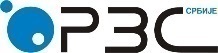 Република СрбијаРепублички завод за статистикуISSN 0353-9555САОПШТЕЊЕСАОПШТЕЊЕПМ11број 323 - год. LXVIII, 03.12.2018.број 323 - год. LXVIII, 03.12.2018.Статистика прометаСтатистика прометаСРБ323 ПМ11 031218III  2018III  2017III  2018II  2018III  2018Ø 2017I–III  2018I–III  2017Трговина на велико и мало и поправка моторних возила (област 45 КД)Трговина на велико и мало и поправка моторних возила (област 45 КД)Трговина на велико и мало и поправка моторних возила (област 45 КД)Трговина на велико и мало и поправка моторних возила (област 45 КД)Трговина на велико и мало и поправка моторних возила (област 45 КД)Република Србија113,490,8109,4108,8Србија – север113,588,6106,1107,5Србија – југ113,297,7120,1113,0Трговина на велико, осим трговине моторним возилима (област 46 КД)Трговина на велико, осим трговине моторним возилима (област 46 КД)Трговина на велико, осим трговине моторним возилима (област 46 КД)Трговина на велико, осим трговине моторним возилима (област 46 КД)Трговина на велико, осим трговине моторним возилима (област 46 КД)Република Србија111,5106,7113,9108,8Србија – север112,1109,2114,8108,7Србија – југ107,994,1108,8109,4Трговина на мало, осим трговине моторним возилима (област 47 КД)Трговина на мало, осим трговине моторним возилима (област 47 КД)Трговина на мало, осим трговине моторним возилима (област 47 КД)Трговина на мало, осим трговине моторним возилима (област 47 КД)Трговина на мало, осим трговине моторним возилима (област 47 КД)Република Србија108,6105,0112,7106,5Србија – север107,9103,2109,7105,7Србија – југ109,6108,0117,8107,7Република СрбијаУкупноМоторна возилаПоправка моторних возилаДелови и прибор за моторна возилаМотоцикли, делови, прибор и поправкаIII  201810054,86,937,40,9Република СрбијаУкупноПољопри-вредне сировине            и живе животињеПрехрам-бени производи, пића и дуванПроизводи задомаћин-ствоФарма-цеутски, козметички и тоалетни производиМашине, уређајии приборЧврста, течна и гасовита гориваХемијски производиОстали непрехрам-бени производиIII  20181007,523,34,611,94,721,44,522,1Република СрбијаУкупноПрехрам-бени производи и алкохолна пићаДуванИнформа-ционо- комуника-цијска опремаПроизводи  за домаћин-ствоПроизводи за културуи рекреацијуФарма-цеутски, козметички и тоалетни производиГориво за моторна возила и мотоциклеОстали непрехрам-бени производиСтруктура у %Структура у %Структура у %Структура у %Структура у %Структура у %Структура у %Структура у %Структура у %Структура у %III  201810033,36,92,511,01,810,621,812,1Индекси, текуће ценеИндекси, текуће ценеИндекси, текуће ценеИндекси, текуће ценеИндекси, текуће ценеИндекси, текуће ценеИндекси, текуће ценеИндекси, текуће ценеИндекси, текуће ценеИндекси, текуће ценеIII  2018III  2017108,6105,2107,3115,8107,0112,8107,2114,5109,5III  2018II  2018105,0100,7102,7111,6108,3109,3105,4114,398,9Република СрбијаIII  2018III  2017III  2018II  2018III  2018Ø 2017I–III  2018I–III  2017У текућим ценамаУ текућим ценамаУ текућим ценамаУ текућим ценамаУ текућим ценамаУкупно108,6105,0112,7106,5Храна, пића и дуван105,8101,7108,9105,5Непрехрамбени производи, осим моторних горива108,9104,8111,1106,8Моторна горива113,9112,3123,5108,0Република СрбијаМесечни индекси, 2018Месечни индекси, 2018Месечни индекси, 2018Месечни индекси, 2018Месечни индекси, 2018Месечни индекси, 2018Република Србијау текућим ценамау текућим ценамау текућим ценамау сталним ценамау сталним ценамау сталним ценамаРепублика СрбијајулавгустсептембарјулавгустсептембарØ 2017 = 100110,9116,3110,8107,7112,9107,5Исти месец претходне године = 100106,7109,6109,5103,0105,6106,0Контакт: danijela.mladenovic@stat.gov.rs, тел.: 011 2412-922, локал 315Издаје и штампа: Републички завод за статистику, 11 050 Београд, Милана Ракића 5 
Tелефон: 011 2412-922 (централа) • Tелефакс: 011 2411-260 • www.stat.gov.rs
Одговара: др Миладин Ковачевић, директор 
Tираж: 20 ● Периодика излажења: квартална